Year 2 – Spring 2 Medium Term Plan Year 2 – Spring 2 Medium Term Plan Year 2 – Spring 2 Medium Term Plan Year 2 – Spring 2 Medium Term Plan Year 2 – Spring 2 Medium Term Plan Year 2 – Spring 2 Medium Term Plan Year 2 – Spring 2 Medium Term Plan Year 2 – Spring 2 Medium Term Plan Week 18/4Week 215/4Week 322/4Week 429/4Week 56/5Week 615/5Week 722/5EventsWider ExperiencesBig Questions 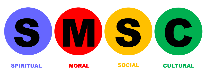 What should we do when met with a problem? (Literacy)How do we respond to the call of stewardship? (Enrichment)Why should we share? (Maths) Guided ReadingIndependent QuestionsSPaGSubordinationUse different punctuation marksAdjectivesPast tenseWritingIggy Peck ArchitectParagraph 1- Describe Town hall using subordinationParagraph 2- SolutionIndependent Writing- Sequel about going to town hall (first person recount- real experience)Iggy Peck ArchitectParagraph 1- Describe Town hall using subordinationParagraph 2- SolutionIndependent Writing- Sequel about going to town hall (first person recount- real experience)Iggy Peck ArchitectParagraph 1- Describe Town hall using subordinationParagraph 2- SolutionIndependent Writing- Sequel about going to town hall (first person recount- real experience)Building BoyIndependent WritingBuilding BoyIndependent WritingBuilding BoyIndependent WritingMathsFractionsFractionsREOther Religions- Islam- Prayer at homeThanksgivingKnow and understand:Different ways to say thank you – ExploreThe Eucharist: the parish family thanks God for Jesus – RevealAcquire the skills of assimilation celebration and application of the above – RespondThanksgivingKnow and understand:Different ways to say thank you – ExploreThe Eucharist: the parish family thanks God for Jesus – RevealAcquire the skills of assimilation celebration and application of the above – RespondSpread the WordKnow and understand:•  Passing on messages – Explore•  Pentecost, spreading the Gospel message through the gift of the Holy Spirit – RevealAcquire the skills of assimilation celebration and application of the above – RespondSpread the WordKnow and understand:•  Passing on messages – Explore•  Pentecost, spreading the Gospel message through the gift of the Holy Spirit – RevealAcquire the skills of assimilation celebration and application of the above – RespondSpread the WordKnow and understand:•  Passing on messages – Explore•  Pentecost, spreading the Gospel message through the gift of the Holy Spirit – RevealAcquire the skills of assimilation celebration and application of the above – RespondSpread the WordKnow and understand:•  Passing on messages – Explore•  Pentecost, spreading the Gospel message through the gift of the Holy Spirit – RevealAcquire the skills of assimilation celebration and application of the above – RespondSpread the WordKnow and understand:•  Passing on messages – Explore•  Pentecost, spreading the Gospel message through the gift of the Holy Spirit – RevealAcquire the skills of assimilation celebration and application of the above – RespondSpread the WordKnow and understand:•  Passing on messages – Explore•  Pentecost, spreading the Gospel message through the gift of the Holy Spirit – RevealAcquire the skills of assimilation celebration and application of the above – RespondScienceTopicCreatorsTo  locate significant structures in Greater Britain and our local areaGeographyUse photographs and maps to identify featuresUse maps to locate the four countries and capital cities of UK and its surrounding areasTo research a famous building in our local areaHistory Show where places, people and events fit into a broad chronological frameworkChanges within living memoryTo carry out fieldwork about why people visit Rochdale Town HallGeographyAsk and respond to basic geographical questionsUse a pro-forma to collect data e.g. tally surveyUse basic observational skillsTo write a recount about our journey to Town HallLiteracyWrite about real eventsWrite narratives about personal experiences and those of others (real and fictional) To write a recount about our journey to Town HallLiteracyWrite about real eventsWrite narratives about personal experiences and those of others (real and fictional) Describe the work of L.S LowryArt and DesignDescribe the work of artwork of artistsTo paint Rochdale Town Hall in the style of L.S LowryArt and DesignCreate and experiment with shades of colour and name some of theseUse work of artists to create own piecesUse imagination to form simple images from given starting points or a descriptionConsider consistency when applying paintTo design our own buildingD&TTalk about their design ideas and what they are making State the purpose of the design and the intended userGenerate own ideas for design by drawing on own experiences or from readingTo design our own buildingD&TTalk about their design ideas and what they are making State the purpose of the design and the intended userGenerate own ideas for design by drawing on own experiences or from readingTo use junk to make our own building D&TAssemble, join and combine materials and components Use simple fixing materials e.g. temporary – paper clips tape and permanent – glue, staplesUse finishing techniques, including those from art and designTo evaluate our buildingsD&TMake simple judgements about their products and ideas against design criteriaSuggest how their products could be improvedComputingUsing a TimerTo understand that algorithms follow a sequence.To design an algorithm that follows a timed sequenceDifferent Object TypesTo understand that different objects have different attributes (properties).To understand what different events do in code.ButtonsTo create a program using a given design.• To understand the function of buttons in a program.
ButtonsTo create a program using a given design.• To understand the function of buttons in a program.
‘Smelly Code’ DebuggingTo know what debugging means.To understand the need to test and debug a program repeatedly.To debug simple programs.Music